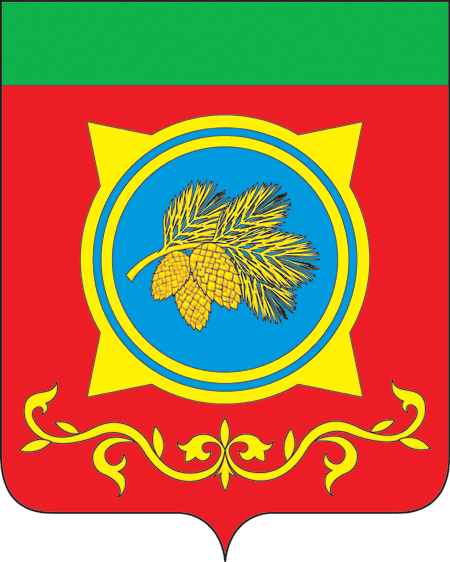 Российская ФедерацияРеспублика ХакасияАдминистрация Таштыпского районаРеспублики ХакасияПОСТАНОВЛЕНИЕ25.02.2022 г.                                           с.Таштып                                      № 62О   проведении  командно-штабной тренировки,  по реагированию на ЧС природным пожаром. В соответствии с Планом основных мероприятий муниципального образования Таштыпский район в области гражданской обороны, предупреждения и ликвидации чрезвычайных ситуаций, обеспечения пожарной безопасности и безопасности людей на водных объектах на 2022 год, с целью выработки единых требований по обмену информацией, руководствуясь п.7, п.21 ч.1 ст.8,  п.3 ч.1 ст.29 Устава    муниципального    образования       Таштыпский      район    от      24.06.2005г., Администрация Таштыпского района  постановляет: 	1. Принять участие 17 марта 2022 года в командно-штабной тренировке по теме «Действие органов управления, сил и средств районного и объектовых звеньев территориальной подсистемы РСЧС Республики Хакасия по реагированию на чрезвычайные ситуации, вызванную природными пожарами, угрожающими населенным пунктам. Организация первоочередного жизнеобеспечения населения».	2. Утвердить организационные указания на проведение командно-штабной тренировке (приложение 1).	3. Утвердить календарный план подготовки органов управления Таштыпского района к проведению командно-штабной тренировке (приложение 2).4. Утвердить таблицу сигналов на штабную тренировку (приложение 3).5. Отделу по делам гражданской обороны, чрезвычайных ситуаций  и мобилизационной работе Администрации Таштыпского района (А.К.Бугаев) до 10 марта 2022 года спланировать, и организовать подготовку органов управления, привлекаемых на командно-штабную тренировку.	5. Контроль за исполнением настоящего постановления оставляю за собой.Глава Таштыпского района                                                                     А.А.Дьяченко                                                           Приложение 1                                                                                         к постановлению                                                                                        Администрации                                                                                                                      Таштыпского района                                                                                        25.02.2022 г. № 62                           Организационные указанияна проведение командно-штабную тренировку            На основании Федерального Закона Российской Федерации от 21.12.1994 г. № 68-ФЗ «О защите населения и территорий от чрезвычайных ситуаций природного и техногенного характера», Закона Республики Хакасия от 17.11.1998 г. № 43 «О защите населения и территорий от чрезвычайных ситуаций природного и техногенного характера в Республике Хакасия», Плана основных мероприятий муниципального образования Таштыпский район в области гражданской обороны, предупреждения и ликвидации чрезвычайных ситуаций, обеспечения пожарной безопасности и безопасности людей на водных объектах на 2022   год, с целью выработки единых требований по обмену информацией, 17 марта 2022 года проводится командно-штабная тренировка Таштыпского районного звена ТП РСЧС РХ  с органами управления, службами и формированиями администрациями сельсоветов по теме: «Действия органов управления, сил и средств районного и объектовых звеньев территориальной подсистемы РСЧС Республики Хакасия  по реагированию на чрезвычайные ситуации, вызванную природными пожарами, угрожающими населенным пунктам. Организация первоочередного жизнеобеспечения населения». 2. Учебные цели:1) Проверка реальности плана действий по предупреждению и ликвидации чрезвычайных ситуаций Таштыпского района;2) Определение готовности органов управления Таштыпского   района,    администраций  сельсоветов по  реагированию на чрезвычайную ситуацию, вызванную природными пожарами;3) Совершенствование практических навыков работы органов управления Таштыпского района в выполнении мероприятий по предупреждению и ликвидации чрезвычайных ситуаций, вызванную природными пожарами.3. Руководство тренировкой:4) Заместитель председателя комиссии по предупреждению и ликвидации чрезвычайных ситуаций и обеспечения пожарной безопасности  Таштыпского района Г.Г.Тодинов.4. Состав участников тренировки:5) Комиссия по предупреждению и ликвидации чрезвычайных ситуаций и обеспечения пожарной безопасности  Таштыпского района;6) Эвакуационная комиссия  Администрации Таштыпского района;7) Комиссия по повышению устойчивости функционирования объектов экономики Администрации Таштыпского района; 8) Единая дежурно-диспетчерская служба Администрации Таштыпского район;9) Отдел по делам гражданской обороны, чрезвычайных ситуаций и мобилизационной работе Администрации Таштыпского района;10) Администрации сельсоветов;                                                                    11) Аварийно-спасательная служба энергоснабжения и светомаскировки Таштыпского района (Таштыпские РЭС);12)  Служба обеспечения оповещения и связи (ОАО «Ростелеком»);13) Медицинская служба (ГБУЗ РХ «Таштыпская РБ»);14) Служба охраны общественного порядка (Отд. МВД РФ по Таштыпскому району);15) Автомобильно-дорожная аварийно-спасательная служба Таштыпского района   (ГУП РХ «Таштыпское ДРСУ»);16) Противопожарная аварийно-спасательная служба Таштыпского района  (ОПС-6);17) Должностные лица органов управления и сил районного звена территориальной подсистемы предупреждения и ликвидации чрезвычайных ситуаций Республики Хакасия РСЧС, предприятий, организаций и учреждений по решению главы Таштыпского района в соответствии с планом действий муниципального образования по предупреждению и ликвидации ЧС природного и техногенного характера.5. Организация связи и управления, связи и оповещения:18) Информацию по штабной тренировке (сигналы, донесения) передавать по существующим каналам связи и руководителя штабной тренировки непосредственно на место проведения тренировки.6. Организационные вопросы:19) С получением настоящих организационных указаний, уточнить предложения по возможной обстановкой на территории Таштыпского района по вопросам:а)  воздействия лесных пожаров;б) ликвидации последствий чрезвычайных ситуаций.20) Отработать формализованные документы (проекты решений, распоряжений, приказов, донесения);21) Подготовить рабочие места для проведения командно-штабной тренировке;22) О готовности к проведению командно-штабной тренировке доложить к 11.03.2022 года.Начальник общего отдела                                                                  Е.Т.Мамышева                                                                                           Приложение 2                                                                                           к постановлению                                                                                            Администрации                                                                                          Таштыпского района                                                                                           25.02.2022   г. № 62                           Календарный планподготовки органов управления Таштыпского района к проведению командно-штабной тренировкеНачальник общего отдела                                                                     Е.Т.Мамышева                                                                                                           Приложение 3                                                                                к постановлению Администрация                                                                                 Таштыпского района                                                                                25.02.2022 г. № 62                           ТАБЛИЦАсигналов на командно-штабную тренировку  Начальник общего отдела                                                                  Е.Т.Мамышева          №Наименование мероприятийСроки исполненияОтветственные исполнители1Подготовка формализованных документовДо 10.03.2022 г.Иптышев Н.Н.2Подготовка картографического материалаДо 10.03.2022 гБугаев А.К.3Подготовка участка, материальной базы к проведению тренировкиДо 10.03.2022 гБугаев А.К.4Подготовка документации эвакокомиссииДо 10.03.2022 гКулумаева Е.А..5Подготовка документации КЧС и ПБДо 10.03.2022 гШалагин А.Н.6Подготовка документов комиссии по  ПУФДо 10.03.2022 гТохтобина И.Н.7Проверка работы службы оповещения и связи, автомобильно-дорожного обеспеченияДо 10.03.2022 гБелозеров И.М. Тюгаев Н.В.8Корректировка списков руководящего состава, начальников служб, номеров телефонов, в том числе номеров сотовых телефоновДо 10.03.2022 гШалагин А.Н.Иптышев Н.Н.9Обеспечение устойчивой телефонной связи с населёнными пунктами муниципальных образований сельсоветовпостоянно Белозеров И.М№ п/пСигналы (название пакета) Значение сигналаВремя вскрытия пакета 1.Слабый Пал- 1296 3433Угроза приближения природного пожара к населенному пункту и объектам экономики 9.002.Лёгкий Огонь- 1297 3433Чрезвычайная ситуация (возникновение природного пожара, угрожающего населенному пункту)13.003.Тихий Экспресс-1296 3433Эвакуация и отселение населения15.004.Отбой- 3333 3433Отбой тренировки 16.30